Вестник                        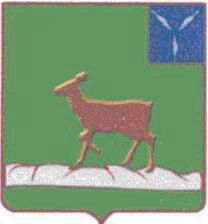 Ивантеевского муниципального районаофициальный  информационный бюллетень				 от 03 декабря 2019 года № 30 (87)Официальный сайт администрации Ивантеевского муниципального района				ivanteevka.sarmo.ruИзвещениеоб итогах аукционаПродавец: Администрация Ивантеевского муниципального района. Дата, время и место проведения аукциона: 02.12.2019г. в 10.00 (далее по тексту время местное) по адресу: 413950, Саратовская область, Ивантеевский район, с. Ивантеевка, ул. Советская, д. № 14 Администрация Ивантеевского муниципального района Саратовской области. Предмет аукциона – право заключения договора аренды земельного участка сроком на 1год 6месяцев:	В соответствии с протоколом № 10 от 02.12.2019г  проведения открытого аукциона на право заключения договора аренды земельного участка, аукционной комиссией принято решение:	По ЛОТУ № 1 - Аукцион признать несостоявшимся, единственный участник  аукциона Канапеев Азамат Курмантаевич.Первый зам. главы администрацииИвантеевского муниципального района Саратовской области                                                      Председатель аукционной комиссии                                         В.А. Болмосов   Выпуск № 30(87)Издается с 2016 годаДекабрь -2019СЕГОДНЯ В НОМЕРЕ:*Извещение о проведении открытого аукциона на право заключения договора аренды земельного участка№  лотаМестоположение и характеристики объекта аукционаКадастровый номерПлощадь
общая (кв. м)Начальная цена – размер годовой арендной платы (руб.)Шаг аукциона(3%)(руб.)Размер задатка (руб.)12345671Саратовская область, Ивантеевский район, с.Ивантеевка, ул.Пионерская, 50м на юго-восток от многоквартирного дома №51, с видом разрешенного использования: магазины (4.4)64:14:220114:401407002,00 (Семь тысяч два ) рубля 00 копеек210,007002,00 (Семь тысяч два ) рубля 00 копеек